                   REPUBLICA DE CHILE                  PROVINCIA DE LINARES        MUNICIPALIDAD DE VILLA ALEGREDIRECCION DE DESARROLLO COMUNITARIO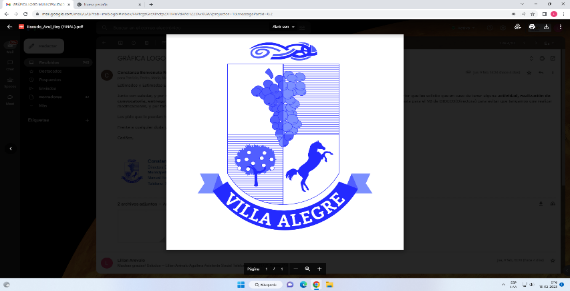 ORDENANZA SOBRE APOYO ECONOMICO A ESTUDIANTES DE EDUACION SUPERIORTITULO I DISPOSICIONES GENERALES. Artículo 1º:   La presente Ordenanza regula el procedimiento para el otorgamiento del bono estudiantil destinado a ayudar económicamente a los/as jóvenes de la comuna de Villa Alegre, que ingresan y/o cursen estudios superiores, establecido en el Programa Asistencial del Manual De Procedimientos Dirección de Desarrollo Comunitario de la I. Municipalidad De Villa Alegre aprobado por  Decreto Alcaldicio N° 1569 de fecha 05 de noviembre del 2021. Artículo 2º:  El bono se entregará para costear matrícula, sistema de conectividad y pasajes, para alumnos de enseñanza superior. TITULO II REQUISITOSArtículo 3º:    Podrán postular a este aporte municipal quienes cumplan con los siguientes requisitos:•	Tener domicilio en la comuna de Villa Alegre.•	Estar matriculado en una institución de educación superior ya sea Universidad, Instituto Profesional o Centro de Formación Técnica.•	Promedio de notas de 4,5 para alumnos egresados de cuarto medio y de 4,0 para alumnos que se encuentren cursando educación superior.•	Pertenecer hasta el 70% de menores ingresos o mayor vulnerabilidad socioeconómica, acreditado por la Cartola Registro Social de Hogares.•	Los alumnos que no cuentan con Registro Social de Hogares, deberán acreditar su situación socioeconómica con un Informe Social extendido por la Asistente Social de la Dirección de Desarrollo Comunitario de la ComunaTITULO IIIDOCUMENTOS:Artículo 4º:  La acreditación de los requisitos señalados se deberá demostrar con los documentos que se señalan a continuación:•	Fotocopia Cédula de Identidad del postulante por ambos lados.•	Comprobante de pago de matrícula o certificado de alumno regular en original; este último para alumnos/as beneficiados con gratuidad.•	Certificado de notas para alumnos/as egresados de 4° enseñanza media en original. •	Certificado Anual de Estudios del último año cursado  o años anteriores en caso de alumnos/as que no ingresaron a la enseñanza superior inmediatamente de haber terminado la enseñanza media, con un promedio general mínimo de 4,5, en original.•	Certificado de notas anual o segundo semestre del último año cursado, según corresponda para alumnos de enseñanza superior, promedio que debe venir calculado por la casa de estudios correspondiente o por el alumno/a postulante.•	Registro Social de Hogares, emitido durante el mes de marzo del año en curso•	Informe Social (en los casos que corresponda).TITULLO IVDEL PROCESO DE POSTULACIÓN. Artículo 5º:     El Formulario de Postulación que se anexa a esta ordenanza, que se retirará en la Dirección de Desarrollo Comunitario, en horario de atención de público en las fechas establecidas por Decreto Alcaldicio que aprueba el llamado a postulación al beneficio del año en curso.Paralelamente dicha documentación se debe hacer llegara en el período de entrega de formularios.TITULLO VDE LA SELECCIÓN DE POSTULANTES Y PAGO:Artículo 6º:    Una vez aprobado el beneficio, si él o la solicitante cumple con los requisitos y las ayudas otorgadas, debe presentarse en la Oficina de Finanzas Municipales, para requerir el pago, a partir  dela fecha establecida en Decreto Alcaldicio que aprueba el llamado a postulación al beneficio	TITULLO VIDE LA RENDICION:Artículo 7º: Los postulantes que  queden seleccionados y requieran para matrícula deben presentar comprobante del pago; para sistema de conectividad, presentar boletas equivalentes al monto económico otorgado, para pasajes, presentar boletos equivalentes al monto económico otorgado, y para matrícula y pasajes, se presenta comprobante de matrícula y boletos equivalentes al monto otorgado; para matricula, pasajes y conectividad presentar boletas de matrícula, de conectividad  y pasajes.(Los pasajes deben ser presentados ordenados y pegados en una hoja de papel carta).TITULO VIITÍTULO FINALArtículo 8°:    La presente Ordenanza comenzará a regir el primer día hábil del mes siguiente al que fue aprobada por el Honorable Concejo, firmada y publicada en la página web institucional.Villa Alegre, a marzo  de 2023Correlativo N° ________________/               REPÚBLICA DE CHILE              PROVINCIA DE LINARES    I. MUNICIPALIDAD DE VILLA ALEGREDIRECCION DESARROLLO COMUNITARIO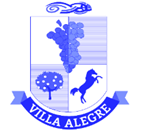                            FORMULARIO POSTULACION A APORTE ECONÓMICO MUNICIPAL PARA  MATRICULA Y SISTEMA DE CONECTIVIDAD Y PASAJES  AÑO_________1.- ANTECEDENTES DEL POSTULANTE:       NOMBRE COMPLETO: ………………………………………………………………………………………………………………      RUT: ……………………………………………………..      DOMICILIO: ………………………………………………………………………………………………………………………………                       FONO ALUMNO /A: ………………………………………………………..      FONO CONTACTO: ………………………………………………………….2.- ANTECEDENTES ACADEMICOS     INSTITUCIÓN DE EDUCACION SUPERIOR (NOMBRARLA):       UNIVERSIDAD: ……………………………………………………………………………………………………………………………      INSTITUTO PROFESIONAL: …………………………………………………………………………………………………………      CENTRO DE FORMACIÓN TÉCNICA: ……………………………………………………………………………………………3.- DOCUMENTOS PRESENTADOS (marque con una cruz)     FOTOCOPIA CÉDULA DE IDENTIDAD DEL POSTULANTE        COMPROBANTE DE PAGO DE MATRÍCULA (NO MENSUALIDAD)  CERTIFICADO DE NOTAS SEGÚN CORRESPONDA:CERTIFICADO DE ALUMNO REGULAR, SEGÚN CORRESPONDAREGISTRO SOCIAL DE HOGAR:INFORME SOCIAL (SI CORRESPONDE):BOLETA PAGO DE INTERNET : 																												_______________________________________				                     FIRMA POSTULANTEVILA ALEGRE, ______________________________________________________________